Об установлении размера платы, взимаемой с родителей (законных представителей) за присмотр и уход за  детьми в муниципальных бюджетныхобразовательных учреждениях г. Зеленогорска         В соответствии с  Федеральными законами от 06.10.2003 № 131-ФЗ «Об общих принципах организации местного самоуправления в Российской Федерации», от 29.12.2012 № 273-ФЗ «Об образовании в Российской Федерации», постановлением Правительства Красноярского края от 31.05.2016 № 268-п «Об установлении максимального размера платы, взимаемой с родителей (законных представителей) за присмотр и уход за детьми в государственных и муниципальных образовательных организациях, реализующих образовательную программу дошкольного образования, находящихся на территории Красноярского края», постановлением главы администрации города от 16.08.2006 № 511-п «О Порядке регулирования цен (тарифов) на услуги (работы) муниципальных унитарных предприятий и муниципальных учреждений», руководствуясь Уставом г. Зеленогорска,ПОСТАНОВЛЯЮ:Установить плату, взимаемую с родителей (законных представителей) за присмотр и уход за детьми, осваивающими образовательные программы дошкольного образования в муниципальных бюджетных образовательных учреждениях г. Зеленогорска, за исключением родителей (законных представителей), дети которых находятся на круглосуточном пребывании в этих учреждениях, в размере 1908 рублей в месяц.Установить плату, взимаемую с родителей (законных представителей) за присмотр и уход за детьми, осваивающими образовательные программы дошкольного образования в муниципальных бюджетных образовательных учреждениях г. Зеленогорска и находящимися на круглосуточном пребывании в этих учреждениях, в размере 2009 рублей в месяц.Признать с 01.01.2022 утратившим силу постановление Администрации ЗАТО г. Зеленогорска от 04.10.2019 № 174-п «Об установлении размера платы, взимаемой с родителей (законных представителей) за присмотр и уход за детьми в муниципальных бюджетных образовательных учреждениях г. Зеленогорска».Настоящее постановление вступает в силу в день, следующий за днем его опубликования в газете «Панорама», и распространяется на правоотношения, возникшие с 01.01.2022.Контроль за выполнением настоящего постановления возложить на первого заместителя Главы ЗАТО г. Зеленогорска по стратегическому планированию, экономическому развитию и финансам.Глава ЗАТО г. Зеленогорска                                                       М.В. Сперанский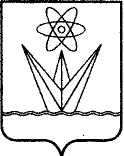 АДМИНИСТРАЦИЯЗАКРЫТОГО АДМИНИСТРАТИВНО – ТЕРРИТОРИАЛЬНОГО ОБРАЗОВАНИЯ  ГОРОДА  ЗЕЛЕНОГОРСКА КРАСНОЯРСКОГО КРАЯП О С Т А Н О В Л Е Н И ЕАДМИНИСТРАЦИЯЗАКРЫТОГО АДМИНИСТРАТИВНО – ТЕРРИТОРИАЛЬНОГО ОБРАЗОВАНИЯ  ГОРОДА  ЗЕЛЕНОГОРСКА КРАСНОЯРСКОГО КРАЯП О С Т А Н О В Л Е Н И ЕАДМИНИСТРАЦИЯЗАКРЫТОГО АДМИНИСТРАТИВНО – ТЕРРИТОРИАЛЬНОГО ОБРАЗОВАНИЯ  ГОРОДА  ЗЕЛЕНОГОРСКА КРАСНОЯРСКОГО КРАЯП О С Т А Н О В Л Е Н И ЕАДМИНИСТРАЦИЯЗАКРЫТОГО АДМИНИСТРАТИВНО – ТЕРРИТОРИАЛЬНОГО ОБРАЗОВАНИЯ  ГОРОДА  ЗЕЛЕНОГОРСКА КРАСНОЯРСКОГО КРАЯП О С Т А Н О В Л Е Н И ЕАДМИНИСТРАЦИЯЗАКРЫТОГО АДМИНИСТРАТИВНО – ТЕРРИТОРИАЛЬНОГО ОБРАЗОВАНИЯ  ГОРОДА  ЗЕЛЕНОГОРСКА КРАСНОЯРСКОГО КРАЯП О С Т А Н О В Л Е Н И Е 10.01.2022г. Зеленогорскг. Зеленогорск№       2-п